5 Acciones en tu cumpleañosFinjamos que tienes una abuela adinerada que, en tu 5º cumpleaños, te ofreció comprarte 100 acciones de las acciones de tu elección. En esta actividad, hará un seguimiento de cómo lo habría hecho con esta inversión, dependiendo de las acciones de la compañía que haya comprado.Parte I: Elija 5 empresasAhora, la abuela sólo le compraría las acciones de una  compañía, pero siga adelante y elija  5 empresas de propiedad pública que podría haber elegido en ese momento. Deben haber existido cuando cumpliste  5 años y todavía deberían existir ahora - no tiene sentido elegir una empresa en bancarrota.Mi 5º cumpleaños fue en esta fecha...Complete el siguiente gráfico con sus 5 posibles inversiones. Si necesita ayuda para encontrar el precio histórico de las acciones en su cumpleaños, vea este rápido cómo  videohttps://www.youtube.com/watch?v=h6fidQR5rqMParte II: Seguimiento de los preciosSiga estos pasos para realizar un seguimiento de los precios de las acciones de las 5 empresas al año en su cumpleaños.Abra el Rastreador de accionescálculo:https://docs.google.com/spreadsheets/d/1El0F12mGwU41_K8SDXL7INbZuow-MubTz2MCDi8NU0o/editAbre Yahoo! Finance  en otra pestaña o ventana.Escribe el nombre de tu primera empresa en C1, copia/pega un enlace a su página de Finanzas de Yahoo! en C2, e ingresa su Adj. Close Price en tu décimo cumpleaños en C3.Para su primera empresa, busque el histórico Adj. Close Price  en su décimo cumpleaños, y introdúzcalo en la columna C para el año de su décimo cumpleaños.NOTA: Cambie el número de acciones a 0 por cada año antes de los 10; no necesita buscar los precios para esos años.Para la misma primera empresa, busque el histórico Adj. Close Price cada año siguiente en su cumpleaños e ingrese cada uno en la columna C. NOTA: Si su cumpleaños no fue en un día de negociación, utilice el precio de cierre adjunto del día anterior más cercano.NOTA: Si su cumpleaños aún no se ha producido en el año en curso, utilice el precio de cierre Adj más reciente en su lugar. Una vez que haya completado la empresa 1, utilice las pestañas en la parte inferior de la hoja de cálculo para completar lo mismo para las empresas 2-5.Parte III: Comparar las accionesHaga clic en la última pestaña de su hoja de cálculo, titulada "Comparación de acciones". Siga las instrucciones de este vídeo cómo obtener información para aprender a crear un solo gráfico con los datos de los 5 stocks. Puede utilizar los gráficos para ayudarle a decidir qué opción de stock sería la mejor. NOTA: Hemos editado la pestaña Comparación de stock de la hoja de cálculo para que tus valores de las pestañas 1-5 se lleven automáticamente, para que puedas omitir ese paso del vídeo, ahora. Parte IV: Escribir un informe de acciones Ahora que tiene algunos gráficos excelentes para la comparación, utilice este informe de stock para escribir un breve informe que describa las mejores selecciones de acciones en este escenario. Para cada encabezado del informe:Escribe algunas frases explicando por qué elegiste el stock que hiciste y cómo se compara con las otras opcionesUtilice copiar/pegar para incluir un gráfico o un gráfico de la hoja de cálculo para cada secciónPara la Parte V: Retrospectiva es 20/20, responda a la pregunta proporcionada. No es necesario incluir un gráfico para esta secciónNota: Esta actividad se adaptó con permiso del NextGen Personal Finance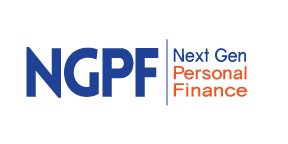 Nombre de la empresaSímbolo del ticker de stockAdj. Cerrar precio en Mi décimo cumpleaños12345